DICHIARAZIONE PERSONALE PER CHI HA DIRITTO ALL’ESCLUSIONE DALLA GRADUATORIA D’ISTITUTO PER L’INDIVIDUAZIONE DEI PERDENTI POSTOAl Dirigente ScolasticoDell’Istituto Comprensivo“Don Milani”Venezia_l_ sottoscritt_ _______________________ nat_ a _____________ il _________ in servizio per il corrente a.s. presso codesto Istituto con la qualifica di ___________________________________________ ( cl. Concorso ………..), in riferimento a quanto previsto del Titolo I art. 7 punto 2 lettera a) del  C.C.N.I. sottoscritto il 06/03/2019, concernente la mobilità del personale docente educativo ed A.T.A. per l’a.s. 2023/24 (Esclusione dalla Graduatoria d’Istituto per l’individuazione dei perdenti posto)dichiara sotto la propria responsabilità (a norma delle disposizioni contenute nel DPR n. 445 del 28-12-2000, come integrato dall’art. 15 della legge 16 gennaio 2003  e modificato dall’art. 15 della legge 12 novembre 2011, n.183)di aver diritto a non  essere inserit__ nella graduatoria d’istituto 2024/2025 per l’identificazione dei perdenti posto da trasferire d’ufficio in quanto beneficiario delle precedenze previste per il seguente motivo:    disabilità e grave motivo di salute (titolo I)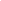     personale disabile (titolo III)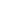     assistenza al coniuge, al figlio, al genitore (titolo V) 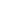     personale che ricopre cariche pubbliche nelle amministrazioni degli Enti Locali (titolo VII) 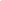 Inoltre, dichiara di aver presentato per l’ anno scolastico 2024/2025 domanda volontaria di trasferimento per il comune di                ____             , dove risiede il familiare assistito., ________________    				                               						                                                   _______________________________                                                                          (firma)